pořádá z pověření Českého svazu mölkky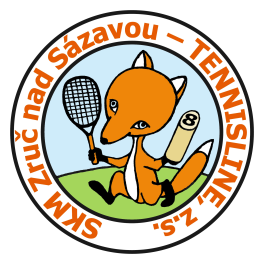 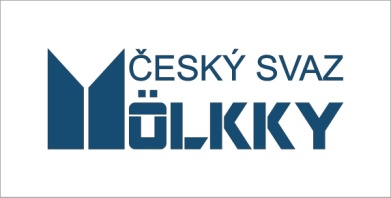 na tenisových dvorcích TJ Nové Město na MoravěMISTROVSTVÍ ČESKÉ REPUBLIKY DVOJIC ve hře mölkkyVELKÁ CENA PIVOVARU HEJKALsobota 19. srpna 2023 od 10:00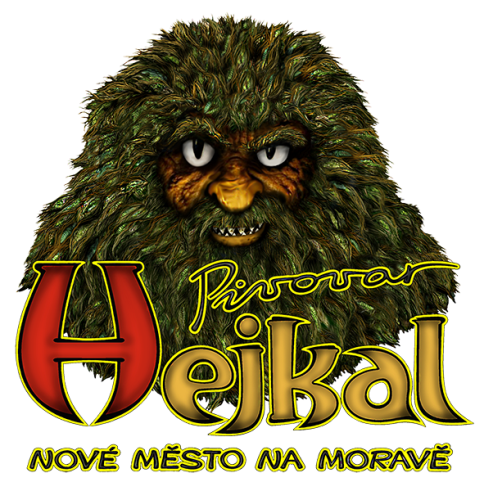 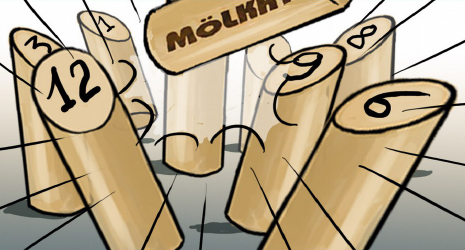 Informace: leos.fiala@volny.cz, 777 922 395, www.euromolkky.czPřihlášky e-mailem nebo SMS do 8. 8. 2023kategorie dvojice muži, dvojice ženy a mixy,                                                 každý hráč může startovat ve dvou kategoriích  startovné 300 Kč za dvojicihrací systém bude upraven podle počtu startujících,                         rozlosování a časový pořad budou zveřejněny předem 